Logo Institucional Nombre de la Dependencia / Entidad (siglas)Plan Anual de Trabajo para la Implementación y consolidación del Control InternoEjercicio 20XX2 0 1 9Í N D I C EI.	ObjetivoEl presente documento establece las actividades y tareas que la (nombre de la dependencia o entidad) (siglas entre paréntesis) deberá realizar para implementar, fortalecer y actualizar su control interno institucional con el objetivo de mejorar la eficiencia y eficacia de su gestión y prevenir posibles hechos de corrupción.II.	PremisasEl fortalecimiento y mantenimiento del control interno de las dependencias y entidades del Gobierno del Estado de Baja California Sur forma parte de la estrategia preventiva del Sistema Estatal Anticorrupción (SEA).De conformidad con las Disposiciones Generales y Manual Administrativo de la Aplicación Estatal en Materia de Control Interno para el Estado de Baja California Sur, el principal responsable de impulsar el fortalecimiento y mantenimiento del control interno es cada titular de la Secretaria / Entidad,  con el apoyo de la Unidad Especializada y su Órgano Interno de Control (OIC).Las actividades del presente documento se derivan del Acuerdo por el que se emiten las Disposiciones Generales y  Manual Administrativo de Aplicación Estatal en Materia de Control Interno para el Estado de Baja California Sur publicado en el Boletín Oficial del Gobierno del Estado de Baja California Sur, por la Contraloría General el 31 de agosto de 2017.La Unidad Especializada es el grupo de trabajo encargado de apoyar al Titular y al COCODI a dar seguimiento al cumplimiento del presente documento y a los compromisos que se acuerden durante las sesiones trimestrales y extraordinarias.El Comité de Control y Desempeño Institucional (COCODI) es el órgano colegiado de La Secretaria / Entidad integrado por el Titular y los titulares de las unidades administrativas a partir de la  Fecha del Acta de Instalación.El COCODI sesionará trimestralmente con la finalidad que el titular y los titulares de sus unidades administrativas presenten y atiendan los asuntos relevantes que pudiesen afectar el cumplimiento del objetivo institucional y de los programas y proyectos, así como los avances del presente documento.El  cumplimiento  y  avance  de  los  compromisos  establecidos  en  el  presente documento y por el COCODI  están sujetos a la revisión de los Órganos de Control y Fiscalización Federal y Estatal así como a los preceptos que señala la Ley de Responsabilidades Administrativas del Estado y Municipios de Baja California Sur.III. Esquema de actividades.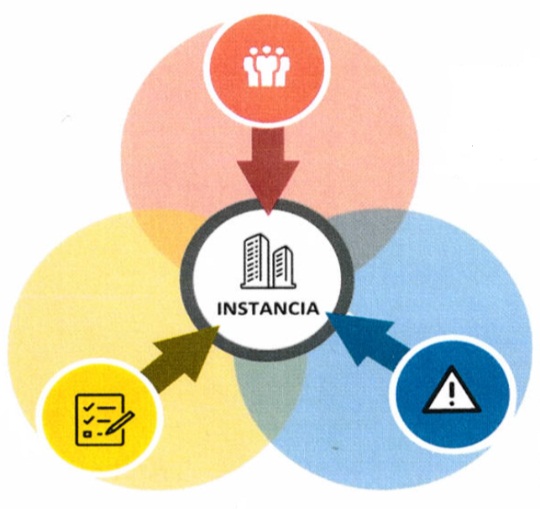 IV. Comité de Control y Desempeño InstitucionalSe realizarán cuatro sesiones trimestrales para presentar los avances de los resultados de la evaluación y su Programa de Trabajo de Control Interno (PTCI), así como la Administración de Riesgos Institucionales (ARI). De igual manera la identificación y seguimiento de las problemáticas que puedan afectar el cumplimiento del objetivo institucional y de los programas y proyectos.De las sesiones llevadas a cabo en el COCODI se desarrollan en cuatro rubros enfocados  a mejorar la eficiencia y eficacia de la gestión institucional y prevenir riesgos de corrupción. Asimismo, cada rubro se compone de distintas tareas como se presenta a continuación:3Transparencia e Integridad.1.	Control Interno2.	Cuenta Pública y Administración3.	Transparencia e Integridad.4.	Fiscalización y AuditoríaV.	Coordinación y Unidad EspecializadaEl COCODI integrado conforme al acta número (número del acta de instalación). Las modificaciones que presente de cualquiera de sus integrantes se documentará en las actas de modificación.La Unidad Especializada que apoye al Titular, se integra de la siguiente forma.Coordinador de Control Interno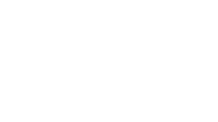 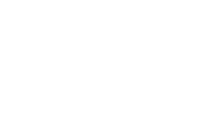 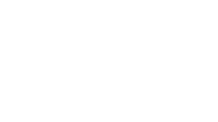 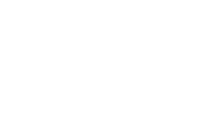 Enlace de COCODI:VI.	Calendario y Cronograma de Trabajo.VI.  Autoevaluación.Las Dependencias  y Entidades deberán auto-evaluar anualmente en el mes de noviembre de cada ejercicio su Sistema de Control Interno Institucional (SCII). El SCII será evaluado por los servidores públicos responsables de las áreas de mayor riesgo o los procesos prioritarios (sustantivos y administrativos), considerando los tres niveles de responsabilidad de su estructura organizacional: estratégico, directivo y operativo; para determinar el grado de cumplimiento de control interno en sus respectivos componentes  y así identificar sus debilidades y tomar las acciones correspondientes, formalizarlo dentro del Plan de Trabajo de Control Interno y ponerla en práctica.Para su aplicación y desarrollo se divide en cinco etapas descritas en la siguiente ruta crítica:Calendario de Actividades para el Proceso de AutoevaluaciónVI.2 Administración de Riesgos El proceso de administración de riesgos deberá ser un proceso continuo, de manera anual que se realizará a más tardar en el último trimestre de cada año, con la conformación de un grupo de trabajo en el que participen los titulares de todas las unidades administrativas de la Institución, el Titular del OIC o el Órgano fiscalizador, el Coordinador de Control Interno y el Enlace de Administración de Riesgos, con objeto de definir las acciones a seguir para integrar una Matriz y Programa de Trabajo de Administración de Riesgos, las cuales deberán reflejarse en un cronograma que especifique las actividades a realizar, designación de responsables y fechas compromiso para la entrega de productos y resultados.La metodología para la administración de riesgos se encuentra establecida en el Manual Administrativo del Marco Integrado de Control Interno (Titulo Tercero).De igual manera se encuentra dividida por cinco etapas descritas y programadas de la siguiente manera:Calendario de Actividades para el Proceso de Administración de RiesgosPlan Anual de Trabajo de Control Interno 20xxAutorización(NOMBRE DE LA DEPENDENCIA O ENTIDAD)Objetivo ……………………………………………………………………………………..Premisas ……………………………………………………………………………………….Programa de Actividades  …………………………………………………………………….Control Interno …………………………………………………………………………….Cuenta Pública y Presupuesto …………………………………………………………..Transparencia e Integridad ……………………………………………………………….Fiscalización y Auditoría …………………………………………………………………..Coordinación y Unidad Especializada ……………………………………………………..Calendario y Cronograma de Trabajo ………………………………………………………..Firmas de autorización ………………………………………………………………………...33455667811TareasDescripciónProductos1.aEvaluación y Seguimiento del SCIISe evalúa el control interno a través de una encuesta realizada al personal de la institución con la finalidad de detectar los aspectos más vulnerables de la integridad institucional y fortalecerlas; con los resultados se establece el Programa de Trabajo de Control Interno, cuyo seguimiento es de forma trimestral. Informe de Resultados de la evaluación.Programa de trabajo de Control Interno (PTCI).Avances trimestrales del PTCI.Informe Anual.Informe de Evaluación del OIC.1.bAdministración deRiesgos (ARI)Consiste en identificar, analizar y atender los hechos que puedan afectar o estén afectando el cumplimiento del objetivo institucional a nivel estratégico y operativo.Matriz de riesgos.Programa de Trabajo de Administración de Riesgos (PTAR).Reportes de avance trimestral del PTAR.Informe de Evaluación del OIC. 1.cTecnologías de laInformaciónSe  realiza  un  análisis  de  las  altas,  bajas  y  desarrollos  de tecnologías de la información durante cada periodo.Inventario de las Tecnologías de la Información y Comunicación (TIC´s) 1.dCOCODISe realizarán cuatro sesiones trimestrales para presentar los avances del PTCI y la ARI, así como la identificación y seguimiento de las problemáticas que puedan afectar cumplimiento del objetivo institucional y de los programas y proyectos.Plan Anual de Trabajo.Actas de Sesión.Actas de Modificación de Integrantes de COCODI.TareasDescripciónProductos2.aProgramas y ProyectosSe presenta una integración de los temas, programas y proyectos de la institución identificando sus posibles riesgos (financieros, operativos, logísticos, etc.) con el principal objetivo de prevenir.Informe de integración y avances.2.bFinanzasSe presentan los informes trimestrales y, en su caso los estados financieros y presupuestarios por periodo para aprobación.Informes Trimestrales.Informes presupuesto- gastos.Estados Financieros (en su caso).2.cArmonización contable y presupuestariaEn caso de existir proyectos para implementar o modificar los procesos financieros, contables o presupuestarios se presenta su avance y estatus. (Ejemplo Armonización contable, etc.)Informe de integración y avances.TareasDescripciónProductos3.a Integridad InstitucionalSe informa sobre la situación de la implementación y actualización de los lineamientos que guían la integridad institucional (Código de Ética, Código de Conducta, etc.)Informe de integración y avances.3.bUnidad deTransparenciaSe presentan un resumen del trabajo realizado por la Unidad de Transparencia y la situación de los requerimientos. El principal objetivo es monitorear su correcto funcionamiento y la atención de posibles problemáticas.Informe de Transparencia.3.cDeclaraciónPatrimonialSe presentará un resumen del total de los servidores públicos obligados a presentar su declaración patrimonial, y en su caso aquellos que no la hayan presentado.Informe de Integración.TareasDescripciónProductos4.aFiscalización y AuditoríaSeguimiento de las auditorías programadas y realizadas por las Entidades Fiscalizadoras (Auditoria Superior de la Federación, Secretaría de la Función Pública, Auditoría Superior del Estado, Contraloría General, Órgano Interno de Control u otras), así como de las observaciones e informes.Informe de integración y avances.ActividadesDescripción1Sensibilización del Sistema de Control InternoSe lleva a cabo una reunión informativa de acercamiento para sensibilizar al Titular en el tema.2Capacitación de Autoevaluación     del Sistema de Control InternoSe realiza una capacitación dirigida al Coordinador y sus enlaces, previa a la aplicación de la evaluación del sistema de control interno y desarrollo del PTCI.3Capacitación Administración de RiesgosSe lleva a cabo una capacitación en el tema de administración de riesgos para informar y orientar al Coordinador y sus enlaces en la elaboración y desarrollo de la matriz y PTAR.1er SO 20191er SO 20191er SO 20192da SO 20192da SO 20192da SO 20193ra SO 20193ra SO 20193ra SO 20194ta SO 20194ta SO 20194ta SO 20191er SO 20201er SO 20201er SO 2020Periodo a informar4to trim 20184to trim 20184to trim 2018 1er  trim 2019 1er  trim 2019 1er  trim 20192do trim 20192do trim 20192do trim 20193er trim 20193er trim 20193er trim 20194to trim 20194to trim 20194to trim 2019Documentos o Actividad RelevanteEneFebMzoAbrMayJunJulAgoSepOctNovDicEneFebMzoPrograma de Trabajo de Control Interno del ejercicio (PTCI).Programa de Trabajo de Administración de Riesgos del ejercicio (PTAR).Informe Anual del Estado que guarda el SCII.Informe de Resultados del Informe Anual y PTCI (Órgano Fiscalizador).Reporte Anual de Comportamiento de Riesgos.Opinión sobre el Reporte Anual del Comportamiento de Riesgos (Órgano Fiscalizador).Reporte de Avances Trimestrales del PTCI  (RAT-PTCI)Reporte de Avances Trimestrales del PTAR (RAT-PTAR)Informe de Evaluación del Órgano Fiscalizador al RAT del PTCIInforme de Evaluación del Órgano Fiscalizador al RAT del PTARRealización de la Autoevaluación del SCIIAgosto 2019Agosto 2019Septiembre 2019Oct – Nov 2019Diciembre 2019Todo el añoReunión de planeación con la Contraloría General del Estado y la Dependencia o Entidad para asesoría inicial.El Coordinador y el Enlace de Control Interno seleccionarán las unidades administrativas y personal que realizará la autoevaluación.Con la plantilla de personal proporcionada por RH.Estratégico - 100%.Directivo - 100%.- Operativo – muestra seleccionadaEn coordinación con el Órgano Fiscalizador, Coordinador de C.I., y la CG se programará la aplicación de la autoevaluación, considerando lo siguiente:   a) Ubicación de las UAs seleccionadas (personal operativo)   b) Ubicación del personal estratégico y directivo.   c) Nivel Estratégicos tendrán tres días para contestar sus encuestas.   d) La capacitación y aplicación de las encuestas de las UAs seleccionadas (nivel directivo y operativo).   e) El personal deberá responder las encuestas en su equipo de cómputo.   f) Durante la aplicación de la encuesta de las UAs seleccionadas el enlace de control interno y de la CG estarán presentes para atender dudas.   g) De cada unidad administrativa se deberá nombrar un enlace para informar y coordinar a su personal.• El Coordinador de C.I. Informará (oficio o correo) a las unidades administrativas seleccionadas, indicando los servidores públicos a los que se les aplicará la autoevaluación.• Una semana antes de la aplicación de la evaluación el Coordinador de C.I., confirma por correo a los enlaces y al personal que se le aplicará la autoevaluación, sobre la fecha y hora de la evaluación y se realisa reunión de sensibilización (objetivo y mecánica).• Se realiza evaluación:a) Se reúne al personal que aplicara la evaluación con el enlace de CI y CG.b) En la reunión se entregan instrucciones, usuario y contraseña. c) CG se coordina con enlace de control interno para monitoreo de cumplimiento.• Generación del Informe de resultados de la autoevaluación.El Coordinador de C.I., analiza el Informe de resultados de la autoevaluación y  elabora el Programa de Trabajo de Control Interno (PTCI), para posteriormente presentarlo en el  COCODI.Reportes de Avances Trimestrales del PTCI. Informe Final.Plantilla del personal a evaluar.
Aprobación de las UA´s por evaluar para el COCODI.Calendario de Autoevaluación Oficio o correo para informar a las unidades que serán evaluadas.Informe de resultados de la autoevaluación.Informe de resultados de la autoevaluación.Programa de Trabajo de Control Interno (PTCI).Reportes de Avances Trimestrales del PTCI.Informe Final. Septiembre 2019Septiembre 2019Octubre a Diciembre 2019Todo el añoReunión de planeación y asesoría inicial con la Contraloría General y la dependencia o entidad (coordinador C.I., Órgano Fiscalizador, enlace ARI).Selección de los procesos para análisis de Riesgos:El enlace de ARI, solicitara a las unidades administrativas el inventario de los procesos y designación de enlaces operativos.El coordinador de CI y el enlace de ARI, con la colaboración de los enlaces operativos, preparan el contexto y realizan el análisis para la preselección de procesos. Se realiza la selección de procesos.Se informa mediante correo electrónico a las UAs dueñas de los procesos sobre la selección de los mismos, para su validación.Coordinador de CI, Enlace de ARI y el Órgano fiscalizador orientan y asesoran a la UAs sobre la administración de riesgos • El coordinador de CI y el enlace de ARI preparan estrategia para realizar el análisis de administración de riesgos considerando: número de procesos, tamaño del proceso, estabilidad o problemas del proceso, uso de expertos internos o externo, etc.• Se elabora calendario para las mesas de trabajo con los Enlaces Operativos de las UAs dueñas de los procesos y el personal que interviene en el mismo. • El enlace de ARI envía correo al titular de la UA, informando la fecha y lugar de las mesas de trabajo, el objetivo y generalidades de la actividad, así como la información y análisis que deberá llevar el día de las reuniones.• Se realizan las mesas de trabajo. El Coordinador de CI y enlace de ARI coordinan la reunión con la finalidad de identificar factores de riesgos, riesgos, efectos y controles por cada proceso.•Con la información recabada y de acuerdo con la metodología de Administración de riesgos (Capítulo I del Título Tercero de las Disposiciones Generales y Manual Administrativo de Aplicación Estatal en Materia de Control Interno para el Estado de BCS) se realiza el siguiente análisis: a) Identificación y evaluación inicial de riesgos. b) Identificación y evaluación de controles. c) Evaluación final de riesgos. d) Identificación y evaluación de riesgos de corrupción.• Una vez concluido el análisis, se elaborará la Matriz y el Mapa de Riesgos y el Programa de Trabajo de Administración de Riesgos (PTAR); en donde se incluyen las estrategias y fechas compromiso. • Se aprueba por el Titular, el Programa de Trabajo de Administración de Riesgos (PTAR).•En 1era Sesión Ordinaria del COCODI se presenta el Programa de Trabajo de Administración de riesgos (PTAR).•Cada área trabaja las mejoras sobres sus procesos y controles de acuerdo al programa de trabajo.•El Coordinador de CI y enlace de ARI, previo a las sesiones de COCODI envían mediante oficio el Reporte de Avances Trimestrales (RAT-PTAR) al Órgano Fiscalizador.•El Órgano Fiscalizador realiza el informe de evaluación del RAT-PTAR.•El coordinador de CI y el enlace de ARI dan seguimiento al avance de las acciones realizadas y presentan en sesiones ordinarias del COCODI.El Coordinador de CI y enlace de ARI, elaboran el Reporte Anual del Comportamiento de los Riesgos (RA-Riesgos).El Órgano Fiscalizador emite Opinión sobre Reporte Anual del Comportamiento de los Riesgos (RA-Riesgos).En la primera sesión del COCODI se presenta Reporte Anual del Comportamiento de los Riesgos (RA-Riesgos).Lista de asistencia de la Asesoría.Correos electrónico.Calendario de mesas de trabajo.Correo electrónico.• Lista de asistencia mesas de trabajo.
• Matriz de riesgos.
• Mapa de Riesgos.
• Programa de Trabajo de  Administración de Riesgos (PTAR). •  Reporte de Avances Trimestrales (RAT-PTAR)
• Informe de evaluación del RAT-PTAR.
• Actas de Sesión del COCODI.• Reporte Anual del Comportamiento de los Riesgos (RA-Riesgos).
• Opinión sobre el RA-Riesgos.Nombre y CargoPresidenteNombre y CargoTitular del OICNombre y CargoCoordinador Control InternoNombre y CargoEnlace de Control InternoNombre y CargoEnlace de Administración de RiesgosNombre y CargoTitular de la CGNombre y CargoTitular de la DAG de la CG